   MUNICIPAL DE ARARAQUARA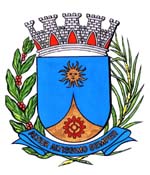     2332/15.:  EDIO LOPES:DEFERIDA.Araraquara, _________________                    _________________Indico ao  , a  de     o departamento competente, no  de proceder com urgência reforma no Centro de Convivência “José Marcos Lopes”, localizado ao lado do ESF Jardim Maria Luiza "Dr.ª Neusa Maria AffiniDicenzo", na Rua José Augusto de Arruda Botelho, 111, no Jardim Maria Luiza, desta cidade.Convém destacar que ocorrem oficinas de capoeira, Karate, entre outras atividades realizadas. O local recebe muitos moradores, possui várias atividades e a estrutura existente, principalmente devido ao estado de depredação, já não atende mais as necessidades da comunidade.Segue foto em anexo.Araraquara, 19 de Outubro de 2015.EDIO LOPESVereador